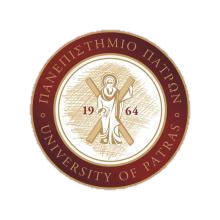 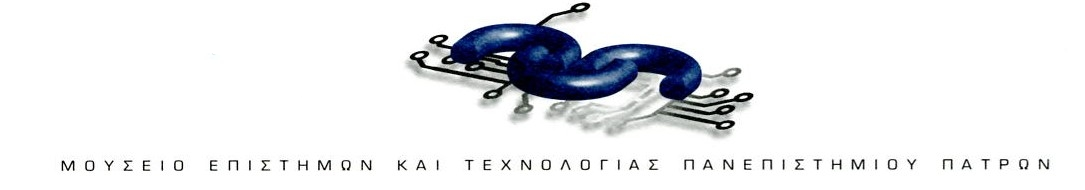 ΣΕ ΣΥΝΕΡΓΑΣΙΑ ΜΕ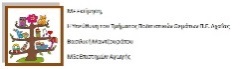 Τμήμα Πολιτιστικών Θεμάτων Πρωτοβάθμιας Εκπαίδευσης Αχαΐας 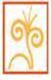 Τμήμα Πολιτιστικών Θεμάτων Δευτεροβάθμιας Εκπαίδευσης ΑχαΐαςΈνωση Εικαστικών Πάτρας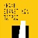 Με την υποστήριξηΥπουργείου Παιδείας και ΘρησκευμάτωνΑιτηση Συμμετοχησ ΣΤΟΝ ΠΑΝΕΛΛΗΝΙΟ ΔΙΑΓΩΝΙΣΜΟ ΔΗΜΙΟΥΡΓΙΚΗΣ ΚΑΤΑΣΚΕΥΗΣ«Εμπνέομαι, Δημιουργώ, Προτείνω»ΣΤΟΙΧΕΙΑ ΔΙΑΓΩΝΙΖΟΜΕΝΗΣ ΟΜΑΔΑΣ  (παρακαλούμε συμπληρώστε με ΚΕΦΑΛΑΙΑ)Έχουμε λάβει γνώση των όρων του Διαγωνισμού όπως περιγράφονται στο Έντυπο Προκήρυξης του Διαγωνισμού και έχουμε τηρήσει όλες τις υποχρεώσεις μας. Ο/Η ΔΙΕΥΘΥΝΤΗΣ/ΤΡΙΑ 				             Ο/Η/ΟΙ ΥΠΕΥΘΥΝΟΣ/Η/ΟΙΤΟΥ ΣΧΟΛΕΙΟΥ 						ΕΚΠΑΙΔΕΥΤΙΚΟΣ/ΟΙΣφραγίδα του Σχολείου*Σχολείο:*Τάξη:*Πόλη/χωριό-Νομός:* Ταχυδρομική Διεύθυνση:* Τηλέφωνο Σχολείου:* Email Σχολείου:* Όνομα και Επώνυμο Υπεύθυνου/ων:*Email Επικοινωνίας* Αριθμός Κινητού Τηλεφώνου Υπεύθυνου Καθηγητή:(θα χρησιμοποιηθεί μόνο σε περίπτωση ανάγκης)* Ονόματα μαθητών που συμμετέχουν στο έργο:ΤΊΤΛΟΣ ΕΡΓΟΥΔΙΑΣΤΑΣΕΙΣΥΛΙΚΑΣΥΝΤΟΜΗ ΠΕΡΙΓΡΑΦΗΤΟΥ ΠΕΙΡΑΜΑΤΟΣ ΤΟΥ ΕΦΕΥΡΕΤΗ ΚΛΠ ΠΟΥ ΕΝΕΠΝΕΥΣΕ ΤΗΝ ΟΜΑΔΑ(έως 100 λέξεις)ΣΥΝΤΟΜΗ ΠΕΡΙΓΡΑΦΗ ΤΟΥ ΤΡΟΠΟΥ ΠΡΟΕΤΟΙΜΑΣΙΑΣ ΤΗΣ ΟΜΑΔΑΣ ΣΧΕΤΙΚΑ ΜΕ ΤΟΝ ΕΠΙΣΤΗΜΟΝΙΚΟ ΚΛΑΔΟ ΠΟΥ ΕΠΕΛΕΞΕ(έως 100 λέξεις)ΣΥΝΤΟΜΗ ΠΕΡΙΓΡΑΦΗ ΤΟΥ ΤΡΟΠΟΥ ΣΥΝΕΡΓΑΣΙΑΣ ΤΗΣ ΟΜΑΔΑΣ ΓΙΑ ΤΗ ΔΗΜΙΟΥΡΓΊΑ ΕΡΓΟΥ (έως 100 λέξεις)